МИНИСТЕРСТВО ОБРАЗОВАНИЯ НАУКИ  РЕСПУБЛИКИ ДАГЕСТАН ГОСУДАРСТВЕННОЕ КАЗЕННОЕ ОБРАЗОВАТЕЛЬНОЕ УЧРЕЖДЕНИЕ  РЕСПУБЛИКИ ДАГЕСТАН  АРАДИНСКАЯ СРЕДНЯЯ ОБЩЕОБРАЗОВАТЕЛЬНАЯ ШКОЛА  им. ГАЛБАЦОВА Г.К.                                           __________________________________________________________________________   368083Кумторкалинский район, п/я Аджидада с.Арада ОГРН 1020502232530, ИНН 0516008525 тел.  89285712920Приказ        «16»__9__2020год                                                                                                                     №43  О проведении Всероссийских проверочных                                                                                                                работ ГКОУ «Арадинская СОШ Хунзахского района                                                                                                             им. Галбацова Г.К.» в 2020 годуВ соответствии с приказом Федеральной службы по надзору в сфере образования и науки (Рособрнадзора) от 27.12.2019г. № 1746 «О проведении Федеральной службы по надзору в сфере образования и науки мониторинга качества подготовки обучающихся общеобразовательных организаций в 2020 году», приказом министерства по образованию и молодежной политике Республики Дагестан. «О проведении всероссийских проверочных работ в общеобразовательных организациях ЦОДОУ ЗОЖ в 2020 году» ПРИКАЗЫВАЮ:Провести в ГКОУ «Арадинская СОШ» ВПР в соответствии с утвержденным графиком проведения Всероссийских проверочных работ (далее – ВПР) в общеобразовательных организациях ЦОДОУ ЗОЖ, реализующих программы начального общего, основного общего и среднего общего образования в 2020 году (Приложение 1)Назначить Омарову З.О., заместителя директора по УВР, школьным координатором проведения ВПР.Зам. директора по УВР Омаровой, зам. директора по ВР Лабазановой и Гусейновой:Утвердить план мероприятий по подготовке, организации и проведению ВПР с 14.09.2020 по 12.10.2020гРазместить на официальных сайтах расписание проведения ВПР в 5, 6, 7, 8 классах с указанием конкретной даты по каждому предмету в срок до 12.10.2020г.Обеспечить участие учащихся 5, 6, 7, 8 классов в ВПР в 2020 году.Внести необходимые изменения в расписание занятий образовательной организации в дни проведения ВПР.Соблюдать сроки на каждом этапе проведения ВПР в соответствии с графиком.Информировать родительскую общественность о планируемых оценочных процедурах на родительских собраниях, сайте ОО, информационных стендах школы.Обеспечить объективность результатов знаний, обучающихся при проведении ВПР.Спланировать дальнейшую работу по повышению качества образования с использованием результатов ВПР.Контроль исполнения приказа возложить на заместителя директора по УВР Омарову З.О.                  Директор ОУ                                                   Махмудова Б.Г.С приказом ознакомлены:   Омарова З.О. Лабазанова Б.М.Акилова С.А.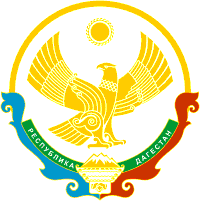 